BON DE COMMANDE VENTES NOËL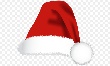 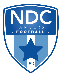 Nom :                                                             Prénom : Mail :                                                              Téléphone : Permanences boutiques :Mercredis : 30 novembre, 7 et 14 décembre (14h30-18h00)Vendredis : 2, 9 et 16 décembre (18h00-19h30)Commandes dès le 30 novembre 2022. Retrait des articles à partir du 14 décembre.ProduitPrixQuantitéCouleurTotalGoodiesGoodiesGoodiesGoodiesGoodiesPack détente(Stylo 4 couleurs + Mug NDC + Jeu de carte)16€Stylo : Bleu / gris/ noir / rougeStylo 4 couleurs2€Bleu / gris/ noir / rougeMug NDC9€/Jeu de carte8€/Ballon NDC20€/Chocolats De Neuville (jusqu’au 9 décembre)Chocolats De Neuville (jusqu’au 9 décembre)Chocolats De Neuville (jusqu’au 9 décembre)Chocolats De Neuville (jusqu’au 9 décembre)Chocolats De Neuville (jusqu’au 9 décembre)Message chocolat« Joyeux Noël »14,90€/Ballotin enfant 163g15,90€/Sachet minis rochers 325g15,90€/Boîte Noël de 245g22,50€/Ballotin de 350g23,30€/TextilesTextilesTextilesTextilesTextilesA commander en direct lors des permanences boutiqueA commander en direct lors des permanences boutiqueA commander en direct lors des permanences boutiqueA commander en direct lors des permanences boutiqueA commander en direct lors des permanences boutiqueTOTALTOTALTOTALTOTAL